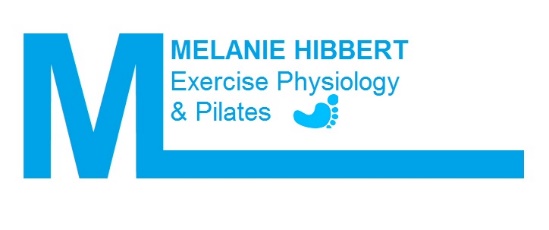 RECIPE OF THE WEEK – Chicken Coconut KormaServes – 4-6INGREDIENTS1/2C cashews1/2C shredded coconut, unsweetened1 x 400g can of full fat coconut milk2 T coconut oil6 large boneless chicken thighs or 4 chicken breasts1 brown onion, chopped1.5t cumin0.5t turmeric1.5t garam masala0.5t ground ginger1t minced garlic1C chicken stock1/3C raisinsMETHODPlace cashews and coconut in bowl cover with 1 inch of water.Let soak overnight or for at least 4 hours.Drain and place in high speed blender. Puree until smooth.Add coconut milk and puree until combined. Set aside.Preheat oven to 160CIn large oven proof fry pan/pot with high sides, heat oil on high.Cook chicken on both sides until brown. Set aside.Reduce heat to medium/high and add onion, cumin, turmeric, garam masala and ginger.Saute for 2-3minsAdd garlic and saute for another 30secsAdd chicken back to the pan with raisinsPour chicken stock into pan and bring to simmer. Cover.Place pan in preheated oven cook for 45mins.Add cashew/coconut sauce and cook for another 45mins.Serve chicken shredded on rice or with vegetables (See below hint), topped with a few cashews and raisins.HINTSAdd your favourite vegetables into the pan before you place it in the oven – sweet potato, carrot, broccoli or serve with rice.